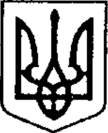 УКРАЇНАЧЕРНІГІВСЬКА ОБЛАСТЬН І Ж И Н С Ь К А    М І С Ь К А    Р А Д АВ И К О Н А В Ч И Й    К О М І Т Е ТР І Ш Е Н Н Я   від 06.07.2017  р.		м. Ніжин		                            № 160Про розгляд матеріалів опікунської радиВідповідно до статей 34, 42, 51, 52, 53, 59, 73 Закону України “Про місцеве самоврядування в Україні”, Регламенту виконавчого комітету Ніжинської міської ради Чернігівської області VІІ скликання, затвердженого рішенням виконавчого комітету Ніжинської міської ради від 11.08.2016 р. №220, протоколів засідання опікунської ради від 03.07.2017 та розглянувши заяви громадян, виконавчий комітет міської ради вирішив:1.На підставі статей 60,63 Цивільного кодексу України затвердити:1.1. Висновок органу опіки та піклування про те, що ПІП, (17.02.1956 р. н.), доцільно призначити опікуном над ПІП, (17.03.1978 р. н.), у разі визнання її недієздатною.1.2. Висновок органу опіки та піклування про те, що ПІП, (10.06.1948 р. н.), доцільно призначити опікуном над ПІП, (05.03.1999 р. н.), у разі визнання його недієздатним.2. Начальнику служби у справах дітей Рацин Н.Б. забезпечити оприлюднення даного рішення на офіційному сайті міської ради протягом 5 робочих днів з дня його прийняття.3. Контроль за виконанням рішення покласти на заступника міського                                                                                                                          голови з питань діяльності виконавчих органів ради Алєксєєнка І.В.Міський голова                                                                                     А.В. Лінник